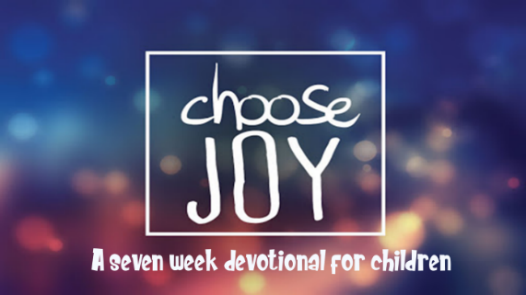 This kid’s devotional was created for older kids ages 8-13 in order to enable them to have a daily Bible study. There are 7 lessons in this series and each lesson has 6 days of questions regarding the book of Philippians. The daily questions can be the basis of a family devotional time. In addition, we recommend that your kids keep a personal journal as they go through the devotional each day. They can write down the answers to the questions, or their own observations from the Bible reading. Monday: Read Philippians 4:10-13How do you think Paul learned to be content?What happens to a person who is not content? Do you think it is pleasant to be around a discontented person for very long?What area of your life do you need to be content?Tuesday: Read Philippians 4:10-13What do these verses say about contentment?a. Proverbs 19:23(NIV)______________________________________________b. 1 Timothy 6:6___________________________________________________c. Hebrews 13:5____________________________________________________Discontentment can be overcome when we have a thankful heart for what God has given us. It is a choice to be thankful and not to complain. Give an example of something you are discontent with and then think of something you could choose to thank God for instead of complaining.Wednesday: Read Philippians 4:10-13How was Paul able to be content with whatever came into his life (verse 13)?Fill in the blanks and make this a prayer for yourself when you are facing something that seems impossible for you to do:_________________ (Your Name) can _____________________________________ through Christ who strengthens him/her.Thursday: Read Philippians 4:14-19What did the Philippians share with Paul (Verse 14)?Out of all the churches Paul had ministered to, how many sent him aid (verse 15)?How could a person have fruit from sending a missionary money to help them as they serve the Lord? (Example: You put $5 in the offering for a missionary who needs money to buy Bibles for people in China.)What are you doing to help those who are serving God?Friday: Read Philippians 4:19-23What are some needs that you have in your life right now?How does God’s promise to supply all your needs (verse 19) comfort you?Who could you encourage with this promise?Saturday: Read Philippians 4:8-9NOTE: Man’s chief aim is to glorify God and enjoy Him forever.How has the study of Philippians helped you to live a life that glorifies God?What was the most meaningful thing that you learned from studying Philippians?How has your thinking been changed as you studied this book?This devotional was made available by ministry-to-children.com 